Wednesday 12th January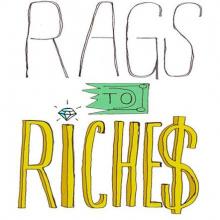 LO: To create a new character (innovation) 